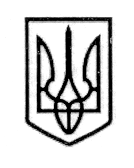 У К Р А Ї Н А СТОРОЖИНЕЦЬКА МІСЬКА РАДА ЧЕРНІВЕЦЬКОГО РАЙОНУЧЕРНІВЕЦЬКОЇ ОБЛАСТІВИКОНАВЧИЙ КОМІТЕТР І Ш Е Н Н Я  № 27014 грудня  2021 року                                                                       м. СторожинецьПро представлення до відзначенняпочесним званням "Мати-героїня"  жительку с.Банилів-ПідгірнийСметанюк Оксану Михайлівну, 12.10.1971 р.н.            За вагомий внесок у справу виховання дітей, підвищення авторитету  української родини та самовіддану материнську працю, керуючись Указом Президента України "Про почесні звання  України", ст. 39 Закону України "Про місцеве самоврядування в Україні",ВИКОНАВЧИЙ КОМІТЕТ МІСЬКОЇ РАДИ ВИРІШИВ:1. Рекомендувати для представлення до відзначення почесним званням "Мати-героїня":- Сметанюк Оксану Михайлівну, 12.10.1971 року народження, жительку с. Банилів-Підгірний, вул. Івасюка, 1, яка народила та виховала до восьмирічного віку п’ятеро дітей.       2. Відповідні документи  про представлення  до нагороди  направити  до Чернівецької обласної державної адміністрації для подальшого вирішення питання. 3. Контроль за виконанням даного рішення покласти на першого заступника Сторожинецького міського голови Ігоря БЕЛЕНЧУКА.Сторожинецький міський голова                                        Ігор МАТЕЙЧУКВиконавець:Начальник відділу соціального захисту населення                                  Виконавець:Начальник відділу соціального захисту населення                                                   Інна МУДРАК